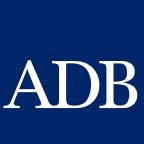 Văn phòng đại diện thường trú Việt Nam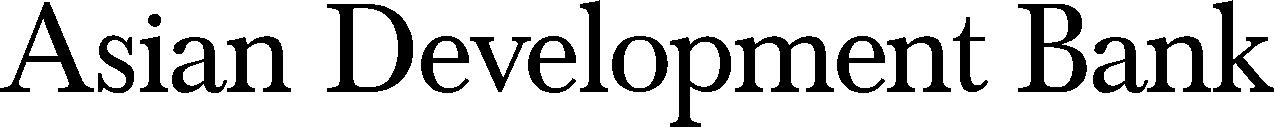 Ngày 15 tháng 11 năm 2022Ông Nguyễn Đăng BìnhChủ tịchUBND tỉnh Bắc KạnTổ 1, đường Phùng Chí KiênTP Bắc Kạn, Tỉnh Bắc KạnChủ đề:Khoản vay 3634/3635-VIE: Dự án Hạ tầng cơ bản phát triển toàn diện các tỉnh Đông Bắc— Gia hạn ngày kết thúc khoản vayThưa chủ tịch Bình:Chúng tôi tham chiếu tới thư của Ban quản lý dự án Bắc Kạn (BQLDA) ngày 9 tháng 11 năm 2022 yêu cầu ADB không phản đối đề xuất gia hạn khoản vay.Về cơ bản, chúng tôi ủng hộ yêu cầu của Ban QLDA gia hạn ngày đóng khoản vay thêm 24 tháng từ ngày 30 tháng 9 năm 2023 đến ngày 30 tháng 9 năm 2025. Chúng tôi lưu ý rằng việc gia hạn là cần thiết để hoàn thành việc thiết lập quy trình quản lý tài sản công thuộc hợp phần 3 - Quản lý tài sản công và các hợp đồng xây lắp đang triển khai gặp phải sự chậm trễ do phân bổ ngân sách không kịp thời.Xin lưu ý rằng quy trình gia hạn khoản vay chính thức chỉ có thể được hoàn thành dựa trên yêu cầu chính thức của chính phủ tới ADB. Chúng tôi đánh giá cao nếu chúng tôi nhận được yêu cầu như vậy thông qua Bộ Tài chính vào cuối năm 2022 để có đủ thời gian đảm bảo sự chấp thuận của chúng tôi đối với việc gia hạn.Thân ái,(đã ký)Andrew JeffriesGiám đốc quốc giaPhó Chủ tịch Đinh Quang Tuyên, UBND tỉnh Bắc Kạn Chủ tịch, các Phó Chủ tịch phụ trách UBND tỉnh Lạng Sơn, Cao Bằng, Hà GiangGiám đốc các BQLDA Lạng Sơn, Cao Bằng, Bắc Kạn và Hà GiangThành viên dự án, VRMTập tin dự ánTầng 3, Tòa nhà CornerStoneĐiện thoại (+8424) 3933 137416 Phan Chu Trinh. Hà Nội, Việt NamFax (+8424) 3933 1373www.adb.org/countries/viet-nam/mainadbvrm@adb.orgadbvrm@adb.org